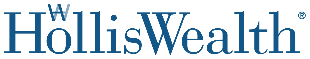 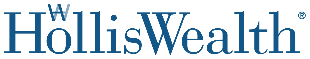 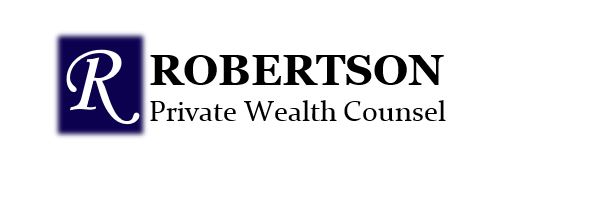 Government help during Covid-19: a summaryTax filing deadlineThe filing deadline for individuals is now June 1. For trusts with a taxation year ending on Dec. 31, 2019, the filing deadline is now May 1. Individuals and businesses that owe taxes can defer payments until September. The Canada Revenue Agency has also halted debt collection.Encourage clients who expect to receive the GST credit and/or Canada Child Benefit (CCB) to file their returns as soon as possible to ensure their entitlements for the 2020-21 benefit year are properly determined.GST creditThose eligible for the GST credit will receive a one-time special payment of about $400 for singles and $600 for couples.Canada Child BenefitThe maximum annual CCB payment amount will increase for the 2019-20 benefit year only by $300 per child as part of the May payment. The average increase for families will be approximately $550.RRIFsThe minimum withdrawal rate for RRIFs has dropped by 25% for 2020. A similar decrease will apply to those receiving variable benefit payments under defined-contribution pension plans.Employment insurance sickness benefitsThose applying for employment insurance (EI) sickness benefits are no longer required to provide a medical certificate.Canada Emergency Response BenefitThis taxable benefit provides $2,000 a month for up to four months for workers who lose income as a result of the pandemic due to job loss, illness, quarantine, caring for others (including children) and work disruption. Canadian workers qualify whether or not they are eligible for EI.Student loansPayments are paused from March 30 until Sept. 30, with no accrual of interest.Small businessesEligible employers will receive a temporary wage subsidy for three months. Eligible employers include those eligible for the small business deduction, unincorporated employers, certain partnerships, non-profit organizations and charities.Dixi Robertson, CFP®,FMA,CIM® Portfolio Manager       Director, Private Client Group  HollisWealth, a division of Industrial Alliance Securities Inc. This information has been prepared by Dixi Robertson who is a Portfolio Manager for HollisWealth® and does not necessarily reflect the opinion of HollisWealth. The information contained in this newsletter comes from sources we believe reliable, but we cannot guarantee its accuracy or reliability. The opinions expressed are based on an analysis and interpretation dating from the date of publication and are subject to change without notice. Furthermore, they do not constitute an offer or solicitation to buy or sell any of the securities mentioned. The information contained herein may not apply to all types of investors. The Portfolio Manager can open accounts only in the provinces in which they are registered. HollisWealth® is a division of Industrial Alliance Securities Inc., a member of the Canadian Investor Protection Fund and the Investment Industry Regulatory Organization of Canada.